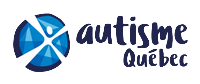 Programme d’aide aux devoirs 2018-2019Formulaire d’inscriptionEnvoyer ou télécopier le formulaire à l’adresse suivante :	1055, boul. des ChutesQuébec (Québec)  G1E 2E9Téléphone : 624-7432Télécopieur : 624-7444Nom de l'enfant 	Nom de l'enfant 	Âge de l'enfant 	Âge de l'enfant 	Nom des parents 	Nom des parents 	No de téléphone 	No de téléphone 	Adresse Adresse Parents membres :	oui        non  Parents membres :	oui        non  Je veux devenir membre    oui    
Le coût est de 12 $ /an ou 6 $ pour famille monoparentale, étudiant et personne sans emploi Merci de compléter le formulaire à cet effet (disponible sur notre site www.autismequebec.org Je veux devenir membre    oui    
Le coût est de 12 $ /an ou 6 $ pour famille monoparentale, étudiant et personne sans emploi Merci de compléter le formulaire à cet effet (disponible sur notre site www.autismequebec.org Nom de la personne-ressource qui assure le soutien à l'enfant 	Nom de la personne-ressource qui assure le soutien à l'enfant 	No de téléphone 